ALGEBRA 2 WORKSHEET				NAME_________________________________  Review of 2.1-2.3					Date________________Period____________Determine whether each relation is a function1.  Domain      Range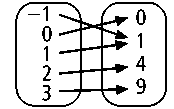 2.   Domain      Range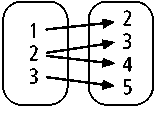 3.   Domain   Range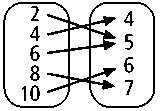 Use the vertical line test to determine whether each graph represents a function.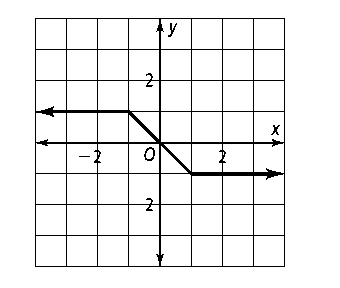 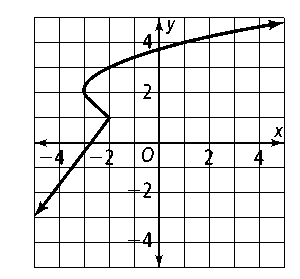 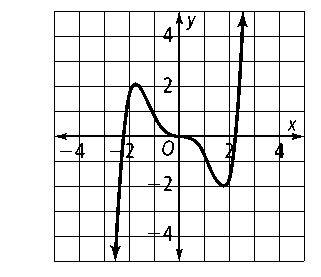  4.				      5.				         6.				   	Evaluate each function for the given value of x, and write the input x and the output f (x) as an ordered pair.7. f(x) = 3x + 2 for x = 3	8.Write a function rule to model the cost of renting a truck for one day. Then evaluate the function for the given number of miles.9. Daily rental: $19.95, Rate per mile: $.50 per mile, and Miles traveled: 73 milesFind the domain and range of each relation, and determine whether it is a function.10.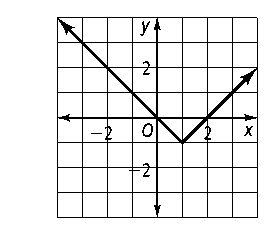 For Exercises 11–12, y varies directly with x.                                                                                                                    11. If y = 3 when x = 9, find x when y = 5.		12. If y = 14 when x = 7, find x when y = 22.13. The distance a spring stretches varies directly with the amount of weight that is hanging on it. A weight of 2.5 pounds stretches a spring 18 inches. What is the stretch of the spring when a weight of 6.4 pounds is hanging on it?14. The amount of lemon juice in a lemonade recipe varies directly with the amount of water. The recipe calls for 8 oz of lemon juice and 32 oz of water. How much lemon juice should you use if you start with 28 oz of water?Find the slope of the line through each pair of points.15. (0, 1) and (3, 0)                              16. (3, 2) and (1, 6)	                   17. (4, 1) and (2, 3)Write an equation for each line.18. m = 4 and the y-intercept is 3.	19.  and the y-intercept is .Find the slope and y-intercept of each line.20. 3x  4y = 12			21. 		22. 4x  3y = 6Find the slope and y-intercept of each line. 23.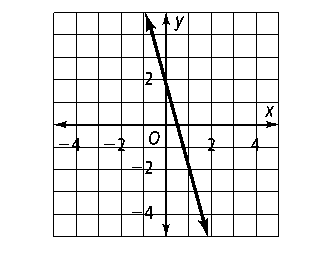 24.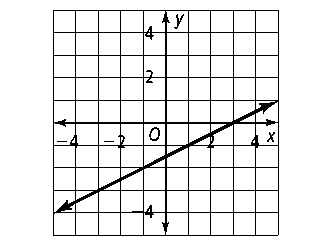 ;kljdf